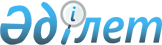 Қазақстан Республикасы Yкiметiнiң кейбiр шешiмдерiне толықтырулар мен өзгерiстер енгізу туралыҚазақстан Республикасы Үкіметінің 2004 жылғы 10 наурыздағы N 299 қаулысы      Қазақстан Республикасының Үкiметi қаулы етеді: 

      1. Қазақстан Республикасы Үкiметiнiң кейбiр шешiмдерiне мынадай толықтырулар мен өзгерiстер енгiзiлсiн: 

      1) күші жойылды - ҚР Үкіметінің 28.05.2014 № 563 қаулысымен (алғашқы ресми жарияланғанынан кейін күнтізбелік он күн өткен соң қолданысқа енгізіледі);

      2) құпия.

      Ескерту. 1-тармаққа өзгеріс енгізілді - ҚР Үкіметінің 28.05.2014 № 563 қаулысымен (алғашқы ресми жарияланғанынан кейін күнтізбелік он күн өткен соң қолданысқа енгізіледі).

      2. Осы қаулы қол қойылған күнінен бастап күшiне енедi.       Қазақстан Республикасының 

      Премьер-Министрі 
					© 2012. Қазақстан Республикасы Әділет министрлігінің «Қазақстан Республикасының Заңнама және құқықтық ақпарат институты» ШЖҚ РМК
				